INDICAÇÃO Nº 1160/2021Assunto: Solicita a inclusão do bairro Alpes Residencial no roteiro do Catabugigangas.Senhor Presidente,INDICO ao Sr. Prefeito Municipal, nos termos do Regimento Interno desta Casa de Leis, que se digne V. Ex.ª determinar à Secretaria de Obras e Serviços Públicos que inclua o bairro Residencial Alpes na rota do Catabugigangas, pois conta apenas com a coleta domiciliar no momento. (foto anexa).Tendo o exposto, espera-se que seja incluído com urgência.SALA DAS SESSÕES, 30 de julho de 2021.LEILA BEDANIVereadora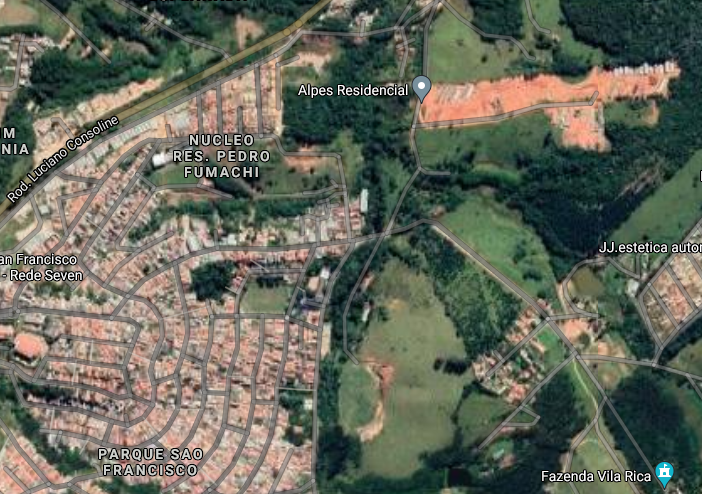 